№ 99                                                                                 от 17  марта  2017 годаР Е Ш Е Н И Е Собрания депутатов муниципального образования« Шиньшинское сельское поселение»Отчет  главы муниципального  образования«Шиньшинское   сельское  поселение» Николаевой Р.М.        Выслушав информацию главы муниципального образования "Шиньшинское сельское поселение" Николаевой Р.М. о проделанной работе за 2016 год Собрание депутатов "Шиньшинское сельское поселение" РЕШАЕТ:1.Информацию главы муниципального образования о проделанной  работе за 2016 год принять к сведению.Глава муниципального образования"Шиньшинское сельское поселение",председатель Собрания депутатов                            Р.Николаева                     Отчет  главы муниципального  образования        «Шиньшинское   сельское  поселение» Николаевой Р.М.      Прошел отчетный  2016  год  работы  депутатов  Собрания  депутатов  муниципального  образования «Шиньшинское  сельское  поселение».В 2016  году  всего  проведено  7  Собраний депутатов, в них  рассмотрено 46  вопросов. Все собрания прошли  в  намеченные  сроки, срывов  в  проведении  собрания  не  было. Депутаты в  проведении  собрания  принимали  активные участия. На  Собрании  депутатов  была принята  программа  деятельности  Собрания  депутатов  на  2017  год.         Рассмотрены  8  протестов  прокурора  Моркинского  района.Согласно  протестов  прокурора  внесены  изменения на отдельные Положения    Устава  муниципального  образования, на  решение Собрания депутатов "Об установление земельного налога",на отдельные пункты  Положения о бюджетном процессе, на отдельные пункты Положения о муниципальной службе.  Утверждено Положение   о народных дружинах по охране  общественного порядка на территории поселения. В  июне месяце  рассмотрен  вопрос  о  работе  администрации  МО «Шиньшинское  сельское  поселение» за  первое  полугодие  2016 года. Рассмотрены  вопросы  подготовки  социально-  культурных  объектов к осеннее- зимнему  периоду,  вопросы противопожарного  состояния  населенных  пунктов.         Все  нормативно- правовые акты, протокола собраний  проверены  вышестоящими  органами  и  прокуратурой  района.         Все  нормативно- правовые  акты, программы  и  положения, бюджет  сельского  поселения  и   все  изменения  размещены на официальном сайте  сельского  поселения  на портале  правительства   Республика Марий Эл .         В работе  Собрания депутатов  все  намеченные  планы  за 2016  год  выполнены, я  считаю  не  плохо.         За проделанную  работу  всем  депутатам  хочу  выразить  слова  благодарности  и  пожелать  дальнейших  успехов  в  депутатской  работе.Шенше ял кундем»муниципальный образованийын депутатше- влакын  Погынжо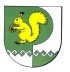 Собрание депутатовмуниципального образования«Шиньшинское сельское поселение»425 154 Морко район.Шенше ял, Петров  урем, 1вТелефон-влак: 9-61-97425 154, Моркинский район,село Шенше, ул.Петрова, 1вТелефоны: 9-61-97